У  К  Р А  Ї  Н  А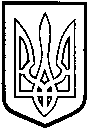 ТОМАШПІЛЬСЬКА РАЙОННА РАДАВ І Н Н И Ц Ь К О Ї  О Б Л А С Т ІР І Ш Е Н Н Я  №131від 8 вересня 2016 року                                                            8 сесія 7 скликанняПро призначення керівників закладів культуриВідповідно до п. 20 ст. 43  Закону України «Про місцеве самоврядування в Україні»,  постанови  Кабінету Міністрів України від 02.08.1995 року №597 «Про Типову форму контракту з керівником підприємств, що є у державній власності» із змінами і доповненнями, рішення 5 сесії районної ради 7 скликання від 2 червня 2016 року №87 «Про Порядок призначення і звільнення з посад керівників підприємств, установ, закладів, організацій - об’єктів спільної власності територіальних громад Томашпільського району», враховуючи протокол конкурсної комісії №2 з добору керівників комунальних закладів культури, клопотання відділу культури і туризму Томашпільської райдержадміністрації та висновки постійної комісії районної ради з питань регулювання комунальної власності, комплексного розвитку та благоустрою населених пунктів, охорони довкілля, будівництва і приватизації, районна рада ВИРІШИЛА:1. Призначити Хабла Віктора Володимировича  на посаду директора районного будинку культури, терміном на п’ять років з 8 вересня 2016 року, шляхом укладання контракту.2. Призначити Нагірняк Валентину Петрівну на посаду директора центральної районної бібліотеки, терміном на п’ять років з 8 вересня 2016 року, шляхом укладання контракту.3. Доручити голові Томашпільської районної ради Коритчуку Д.І. укласти контракт із Хаблом В.В. та Нагірняк В.П.	4. Контроль за виконанням даного рішення покласти на постійну комісію районної ради з питань регулювання комунальної власності, комплексного розвитку та благоустрою населених пунктів, охорони довкілля, будівництва та приватизації (Гаврилюк В.А.).Голова районної ради                                                          Д.Коритчук